う。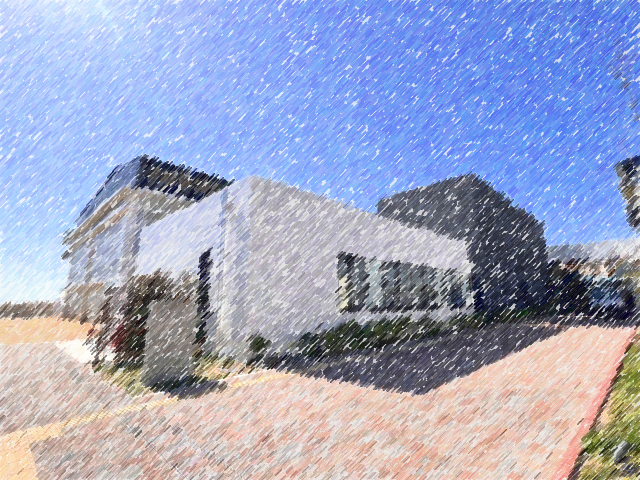 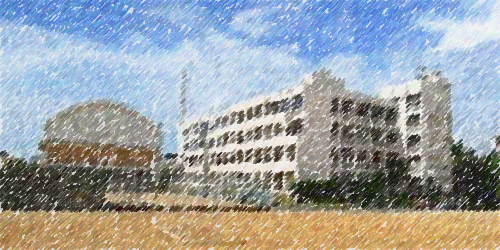 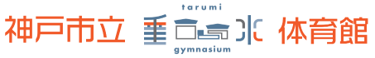 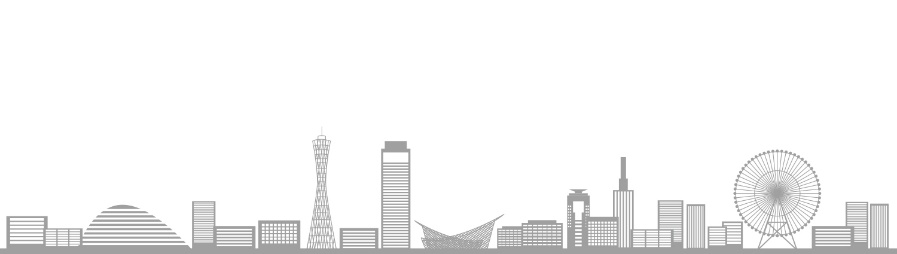 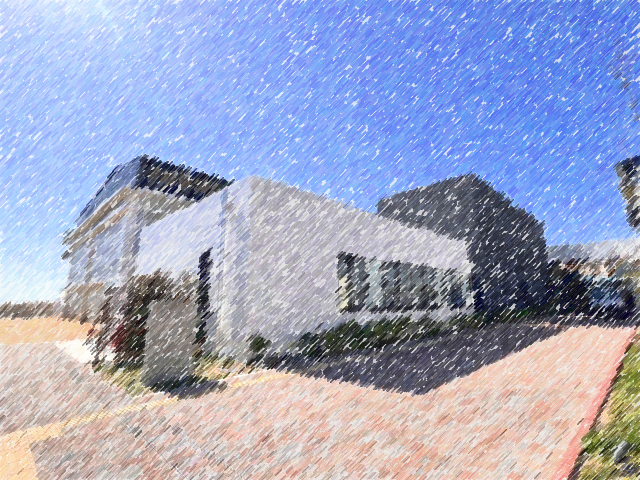 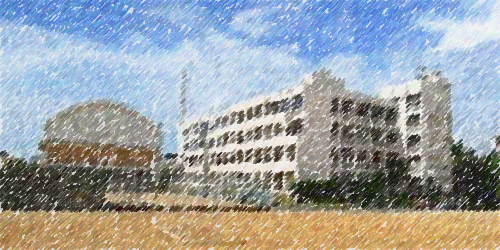 